ANALISIS DATA MINING UNTUK MENGEVALUASI KEPUASAN KONSUMEN TRANSJAKARTA DENGAN MENGGUNAKAN ALGORITMA C4.5Oleh:Nama : Erik VarianNIM : 42140369SkripsiDiajukan sebagai salah satu syarat Untuk memperoleh gelar Sarjana KomputerProgram Studi Sistem InformasiKonsentrasi Business Intelligence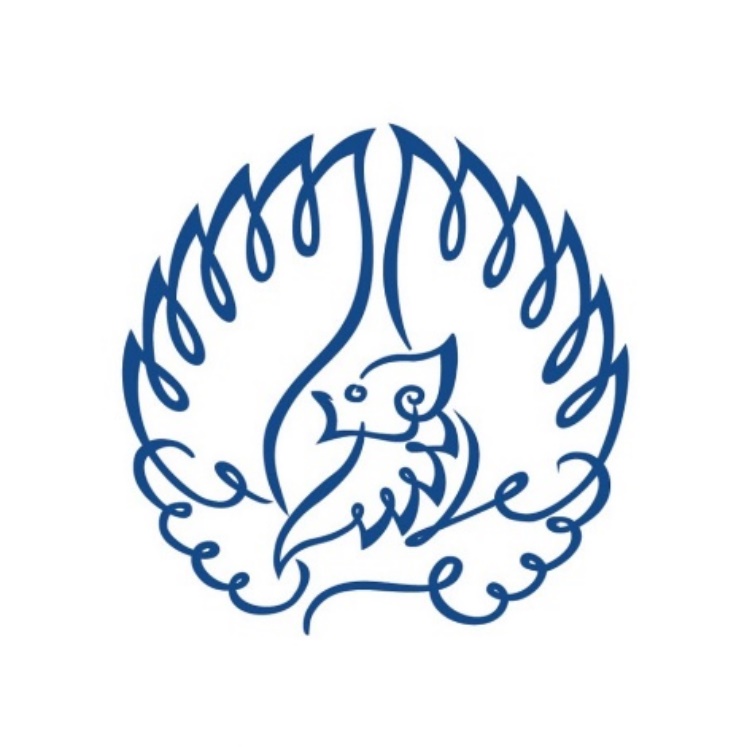 INSTITUT BISNIS dan INFORMATIKA KWIK KIAN GIEJAKARTAJANUARI 2019